Management-Informationssystem (MIS)Firmenkarten-StandardreportingDas speziell für Firmenkarten entwickelte Management-Informationssystem (MIS) von FirstData stellt Ihnen die notwendigen Umsatzinformationen bereit, damit Ihr Unternehmen eine schnelle Zuordnung und Auswertung der Umsätze zu einzelnen BusinessCards und Organisationseinheiten erzielen kann. Aus dem MIS haben Sie die Möglichkeit, zehn verschiedenen Reports auszuwählen, die monatlich erscheinen und ganz bequem im Internet abgerufen werden können. Diese gestalten sich wie folgt: Hierarchische BerichteFKH1: Karteninhabersummen sortiert nach Filialnummer, Kostenstelle und KarteFKH2: Karteninhabersummen sortiert nach Filialnummer und KarteFKH3: Karteninhabersummen sortiert nach Kostenstelle und Karte BranchenberichteFKB1: Branchensummen sortiert nach Branchen FKB2: Branchensummen sortiert nach Branchen mit Filialsummen je BrancheFKB3: Branchensummen sortiert nach Branchen mit Kostenstellensummen je BrancheFKB4: Branchensummen sortiert nach Branchen mit Vertragspartner-Summen je Branche LänderberichteFKL1: Ländersummen sortiert nach Ländern FKL2: Branchensummen sortiert nach Ländern EinzeltransaktionsberichtFKE1: Einzeltransaktionen sortiert nach Filiale, Kostenstelle und KarteVerfahrensweiseVoraussetzung zur Benutzung des Internet-Servers des Management-Informationssystems ist ein vorhandener Internet-Zugang. Für den Zugang wird als Software ein Internet-Browser benötigt. Dieses Programm muss auf Ihrem Arbeitsrechner installiert sein. Unterstützt wird derzeit der Microsoft Internet Explorer ab Version 5.5.Die Internet-Seiten des Kunden-Informationssystems sind unter folgender Internet-Adresse erreichbar:https://online.firstdata.de/Die Anmeldung zur Nutzung des Management-Informationssystems erfolgt in folgenden Schritten:Beantragen Sie bitte Ihre User-ID für den Internet-Zugang mit beiliegendem Antrag bei Ihrem Institut. Tragen Sie bitte ein mind. 7-stelliges von Ihnen definiertes Sicherheitskennwort ein. Dieses Passwort wird später im Rahmen der Anmeldung zur Prüfung der Identität verwendet.Senden Sie das ausgefüllte und unterschriebene Antragsformular per E-Mail (oder per Post) an die im Antrag angegebene Adresse Ihres Instituts.First Data sendet Ihnen Ihre User-ID und ausführliche Erläuterungen per Post.Hinweise zur Neuanlage, Änderung und LöschungNeuanlage User-IDEine neue User-ID wird z.B. für einen neuen Mitarbeiter benötigt. Die Angabe eines Sicherheitskennwortes ist zwingend erforderlich. Die User-ID wird von First Data erstellt und per Post verschickt.Änderung Sicherheitskennwort oder NachnameBei Namensänderungen z.B. wg. Heirat bzw. Scheidung oder wenn das Sicherheitskennwort nicht mehr bekannt ist und ein neues hinterlegt werden soll. In diesem Fall bitte die User-ID angeben.Löschung User-IDDie Zugriffsrechte (inkl. User-ID) eines Users z.B. wg. Verlassen des Unternehmens sollen gelöscht werden. Bitte auch hier die zu löschende User-ID unbedingt angeben. Hinweise zur SicherheitUm ein Maximum an Sicherheit für Ihre Daten zu gewährleisten, erfolgt der Zugriff auf den Internet-Server des management-Informationssystems ausschließlich über eine 128Bit SS-verschlüsselte Verbindung.Mit den Standardeinstellungen des Internet Explorers ist ein sicherer Zugriff gewährleistet.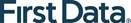 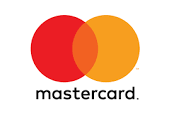 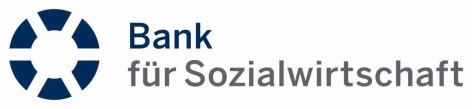 An An An An An von von von von von Name FirmaStraßePostleitzahl/OrtTelefonE-MailFirmenstammnummer  (16- stellig)Firmenstammnummer  (16- stellig)(Bei Neuanlage wird die Nummer neu vergeben)(Bei Neuanlage wird die Nummer neu vergeben)(Bei Neuanlage wird die Nummer neu vergeben)Auftrag für Firmenkunden Standardreporting Auftrag für Firmenkunden Standardreporting Auftrag für Firmenkunden Standardreporting Auftrag für Firmenkunden Standardreporting Auftrag für Firmenkunden Standardreporting Unser Haus möchte am Management-Informationssystem von First Data teilnehmen und folgende Leistungen des Standardreportings ab (Monat/Jahr)       in Anspruch nehmen.(Zutreffendes bitte ankreuzen).	Neuanlage-Reports		Änderung bestehender Reports		Löschung ReportsBitte wählen Sie Ihre gewünschten Reports mit der jeweiligen Lieferhäufigkeit aus:	Dauerauftrag:	monatlich, viertel-, halbjährlich, jährlich		Einzelauftrag	M	VJ	HJ	JFKH1	Hierarchischer Bericht 1						FKH2	Hierarchischer Bericht 2						FKH3	Hierarchischer Bericht 3						FKB1	Gesamtumsatz nach Branchen						FKB2	Gesamtumsatz nach Branchen und Filialen						FKB3	Gesamtumsatz nach Branchen und Kostenstelle						FKB4	Gesamtumsatz nach Branchen mit Summen						der VertragsunternehmenFKL1	Gesamtumsatz nach Ländern						FKL2	Gesamtumsatz nach Ländern und Branchen						FKE1	Bericht der Einzeltransaktionen						Unser Haus möchte am Management-Informationssystem von First Data teilnehmen und folgende Leistungen des Standardreportings ab (Monat/Jahr)       in Anspruch nehmen.(Zutreffendes bitte ankreuzen).	Neuanlage-Reports		Änderung bestehender Reports		Löschung ReportsBitte wählen Sie Ihre gewünschten Reports mit der jeweiligen Lieferhäufigkeit aus:	Dauerauftrag:	monatlich, viertel-, halbjährlich, jährlich		Einzelauftrag	M	VJ	HJ	JFKH1	Hierarchischer Bericht 1						FKH2	Hierarchischer Bericht 2						FKH3	Hierarchischer Bericht 3						FKB1	Gesamtumsatz nach Branchen						FKB2	Gesamtumsatz nach Branchen und Filialen						FKB3	Gesamtumsatz nach Branchen und Kostenstelle						FKB4	Gesamtumsatz nach Branchen mit Summen						der VertragsunternehmenFKL1	Gesamtumsatz nach Ländern						FKL2	Gesamtumsatz nach Ländern und Branchen						FKE1	Bericht der Einzeltransaktionen						Unser Haus möchte am Management-Informationssystem von First Data teilnehmen und folgende Leistungen des Standardreportings ab (Monat/Jahr)       in Anspruch nehmen.(Zutreffendes bitte ankreuzen).	Neuanlage-Reports		Änderung bestehender Reports		Löschung ReportsBitte wählen Sie Ihre gewünschten Reports mit der jeweiligen Lieferhäufigkeit aus:	Dauerauftrag:	monatlich, viertel-, halbjährlich, jährlich		Einzelauftrag	M	VJ	HJ	JFKH1	Hierarchischer Bericht 1						FKH2	Hierarchischer Bericht 2						FKH3	Hierarchischer Bericht 3						FKB1	Gesamtumsatz nach Branchen						FKB2	Gesamtumsatz nach Branchen und Filialen						FKB3	Gesamtumsatz nach Branchen und Kostenstelle						FKB4	Gesamtumsatz nach Branchen mit Summen						der VertragsunternehmenFKL1	Gesamtumsatz nach Ländern						FKL2	Gesamtumsatz nach Ländern und Branchen						FKE1	Bericht der Einzeltransaktionen						Unser Haus möchte am Management-Informationssystem von First Data teilnehmen und folgende Leistungen des Standardreportings ab (Monat/Jahr)       in Anspruch nehmen.(Zutreffendes bitte ankreuzen).	Neuanlage-Reports		Änderung bestehender Reports		Löschung ReportsBitte wählen Sie Ihre gewünschten Reports mit der jeweiligen Lieferhäufigkeit aus:	Dauerauftrag:	monatlich, viertel-, halbjährlich, jährlich		Einzelauftrag	M	VJ	HJ	JFKH1	Hierarchischer Bericht 1						FKH2	Hierarchischer Bericht 2						FKH3	Hierarchischer Bericht 3						FKB1	Gesamtumsatz nach Branchen						FKB2	Gesamtumsatz nach Branchen und Filialen						FKB3	Gesamtumsatz nach Branchen und Kostenstelle						FKB4	Gesamtumsatz nach Branchen mit Summen						der VertragsunternehmenFKL1	Gesamtumsatz nach Ländern						FKL2	Gesamtumsatz nach Ländern und Branchen						FKE1	Bericht der Einzeltransaktionen						Unser Haus möchte am Management-Informationssystem von First Data teilnehmen und folgende Leistungen des Standardreportings ab (Monat/Jahr)       in Anspruch nehmen.(Zutreffendes bitte ankreuzen).	Neuanlage-Reports		Änderung bestehender Reports		Löschung ReportsBitte wählen Sie Ihre gewünschten Reports mit der jeweiligen Lieferhäufigkeit aus:	Dauerauftrag:	monatlich, viertel-, halbjährlich, jährlich		Einzelauftrag	M	VJ	HJ	JFKH1	Hierarchischer Bericht 1						FKH2	Hierarchischer Bericht 2						FKH3	Hierarchischer Bericht 3						FKB1	Gesamtumsatz nach Branchen						FKB2	Gesamtumsatz nach Branchen und Filialen						FKB3	Gesamtumsatz nach Branchen und Kostenstelle						FKB4	Gesamtumsatz nach Branchen mit Summen						der VertragsunternehmenFKL1	Gesamtumsatz nach Ländern						FKL2	Gesamtumsatz nach Ländern und Branchen						FKE1	Bericht der Einzeltransaktionen						Bitte wählen Sie Ihre gewünschtes Versandmedium (Format): 	  PDF	  CSV	  XLSErläuterungen:	Aus Datenschutzgründen nur als verschlüsselte Dateien. Hierzu ist eine Verschlüsselungssoftware (z.B. GNUP, Cryptoex, PGP) zum Entschlüsseln der Nachricht im Unternehmen notwendig.Alle angegebenen Formate (PDF, CSV, und/oder XLS) wählbar, HTML ist immer dabei.Bitte wählen Sie Ihre gewünschtes Versandmedium (Format): 	  PDF	  CSV	  XLSErläuterungen:	Aus Datenschutzgründen nur als verschlüsselte Dateien. Hierzu ist eine Verschlüsselungssoftware (z.B. GNUP, Cryptoex, PGP) zum Entschlüsseln der Nachricht im Unternehmen notwendig.Alle angegebenen Formate (PDF, CSV, und/oder XLS) wählbar, HTML ist immer dabei.Auftrag für Management-Informationssystem Auftrag für Management-Informationssystem Zutreffendes bitte ankreuzen:	Neuanlage User-ID		Änderung Sicherheitskennwort oder Nachname	   Löschung User-IDZutreffendes bitte ankreuzen:	Neuanlage User-ID		Änderung Sicherheitskennwort oder Nachname	   Löschung User-IDEmpfänger-Daten Management-InformationssystemPro Auftrag für das Kundeninformationssystem, ist  nur eine Option und eine Beantragung möglich.Bei Neuanlage ist zwingend ein Sicherheitskennwort anzugeben.Bei Änderung oder Löschung ist zwingend die User-ID (Benutzerkennung) anzugeben.Empfänger-Daten Management-InformationssystemPro Auftrag für das Kundeninformationssystem, ist  nur eine Option und eine Beantragung möglich.Bei Neuanlage ist zwingend ein Sicherheitskennwort anzugeben.Bei Änderung oder Löschung ist zwingend die User-ID (Benutzerkennung) anzugeben.Rechtsverbindliche Unterschrift Firma Ort/Datum ____________________________  Unterschrift, Stempel______________________Auftrag und Freigabe durch das Institut (3702050050) Auftrag und Freigabe durch das Institut (3702050050) Bemerkungen vom Institut 